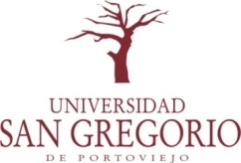 CARRERA DE SYLLABUS DEL CURSO INTRODUCCIÓN AL PENSAMIENTO CIENTÍFICOCÓDIGO Y NÚMERO DE CRÉDITOS:DESCRIPCIÓN DEL CURSOEl reto que supone la formación de un profesional competente que cumpla con el encargo social en los nuevos escenarios globales y locales, donde la educación esta presta a resolver los problemas más acuciantes de nuestras naciones, avalada por los proyectos de desarrollo socioeconómico, en las condiciones de sociedades cada vez más convulsas y complejas, se hace mayor cuando los referativos económicos desarrollistas han perdido su encanto y se nos convoca a protegernos, y emprender la búsqueda de auténticas alternativas de subsistencia en un mundo unipolar y globalizado. De ahí la importancia que adquiere hoy, como nunca antes, la batalla por la cultura y la educación. Se trata entonces, de encontrar en el acervo cultural de la Humanidad lo mejor creado, que en su interrelación con lo propio nos permita continuar, desde un verdadero proceso de asunción, el enriquecimiento y desarrollo de nuestra nación.Para un Profesional se hace imprescindible ahondar en los caminos recorridos por el pensamiento, el arte y la cultura y la ciencia, como modo de hallar claves esenciales en la interpretación de los procesos de creación humanas. Sólo así se puede valorar adecuadamente la herencia recibida y al mismo tiempo, encontrar resortes para la propia creación.A la Universidad le corresponde estimular el espíritu creativo y la investigación científica como punto de partida de todo esfuerzo para el mejoramiento social, así logrará colocarse de forma autónoma y no como apéndice de la civilización científica contemporánea. Muy largoPRERREQUISITOS Y CORREQUISITOS:TEXTO Y OTRAS REFERENCIAS REQUERIDAS PARA EL DICTADO DEL CURSOTEXTO GUIA:Ander-Egg. (2001). Métodos y técnicas de investigación social I. Acerca del conocimiento y del pensar científico. Colección Política, servicios y trabajo social (3° reimpresión., Vol. I). Buenos Aires-México: Grupo Editorial Lumen, Humanitas.OTRAS REFERENCIAS SEMPLADES. Plan Nacional para el buen vivir (2013-2017). Quito, Ecuador.Beech, Jason. (n.d.). Sociedad del conocimiento y política educativa en Latinoamérica: invirtiendo los términos de la relación.Borroto López,  Lino T. (2006). Postmodernidad: Realidades y desafíos para la universidad latinoamericana y caribeña.Construir Sociedades de Conocimiento: Nuevos Desafíos para la Educación Terciaria. (2003). Banco Internacional de Reconstrucción y Fomento / Banco Mundial.OBJETIVOS GENERALES DEL CURSO(RESULTADOS DEL APRENDIZAJE DEL CURSO) 1.- Describir e interpretar al conocimiento y el pensamiento científico                     (Nivel Taxonómico: Conocimiento).2.- Fundamentar el conocimiento y su dimensión social.                                               (Nivel Taxonómico: Comprensión).3.- Interpretar la importancia de la Investigación científica.      (Nivel Taxonómico: Comprensión).TÓPICOS O TEMAS CUBIERTOS HORARIO DE CLASE/LABORATORIOSon tres sesiones de una hora a la semana, 24 horas en cada parcial, dando un total de 48 horas en el semestre.8.-CONTRIBUCIÓN DEL CURSO EN LA FORMACIÓN DE PROFESIONALUna concepción didáctica para el proceso de formación y desarrollo de las habilidades de investigación, gestión del conocimiento y formación de una concepción científica del mundo identificada con etapas socio histórico concretas que revelan la evolución del pensamiento y la actividad científica  basada en el reconocimiento del entorno científico investigativo como un referente para hacer progresar los  saberes y en consecuencia propiciar una adecuada correlación individuo sociedad calidad de vida. Asumir una actitud científica como estilo de vida.9.- RELACIÓN DEL CURSO CON LOS RESULTADOS DEL APRENDIZAJE: 10.-   ESTRATEGIAS METODOLOGICAS:La asignatura será abordada a través de técnicas activas que potencien la participación permanente de los y las  estudiantes en los procesos de aprendizaje; se dará énfasis a la reflexión y a la crítica propositiva. Se utilizarán las siguientes técnicas:•	Mesas redondas•	Trabajos grupales e individuales•	Sociodramas•	Trabajos de investigación•	Collage•	Presentaciones en Power point•	Organizadores gráficos •	Lectura comentada•	Exposiciones •	Internet11.- EVALUACIÓN DEL CURSO. 12.-RESPONSABLE DE LA ELABORACIÓN DEL SYLLABUS Y FECHA DE ELABORACIÓNCódigo: Créditos3 PRERREQUISITONingunoCORREQUISITONingunoSESIONLECTURA PREVIA18El pensamiento científico.19El conocimiento.20La investigación científica.24La sociedad del conocimiento.30Aprender a pensar en términos sistémicos y desde la complejidad.TEMASHORASHORASPRIMER PARCIAL        24        24UNIDAD 1: Antecedentes del pensamiento científico. 6 6UNIDAD 2: El conocimiento.UNIDAD 2: El conocimiento.12UNIDAD 3: La dimensión social del conocimiento.UNIDAD 3: La dimensión social del conocimiento. 6SEGUNDO PARCIALSEGUNDO PARCIAL        24UNIDAD 4: La investigación científica y su impacto social.UNIDAD 4: La investigación científica y su impacto social.10UNIDAD 5: Aportaciones de la modernidad y la posmodernidad.UNIDAD 5: Aportaciones de la modernidad y la posmodernidad. 6UNIDAD 6: La sociedad del conocimiento: desafíos y estrategias para   afrontarlos.UNIDAD 6: La sociedad del conocimiento: desafíos y estrategias para   afrontarlos. 4UNIDAD 7: Aprender a pensar en términos sistémicos y desde la complejidad.UNIDAD 7: Aprender a pensar en términos sistémicos y desde la complejidad.8TOTALTOTAL48RESULTADOS DE APRENDIZAJECONTRIBUCIÓN (ALTA, MEDIA, BAJA)RESULTADOS DE APRENDIZAJE DEL CURSOEL ESTUDIANTE DEBE:Descubrir en el pensar científico un debelador de los fenómenos de la realidad objetiva.Contextualizar el desarrollo del pensamiento científico y filosófico con fundamento de evolución de la humanidad.c) Aplicar conocimientos, conceptos, métodos, técnicas, habilidades y herramientas para el desarrollo de mini-proyectos.d) Reconocer la investigación científica como un determinante de desarrollo socioeconómico.e) Habilidad para trabajar de forma individual y como miembro de equipos interdisciplinarios en diversos entornos culturales y sociales.f) Conocer a través de representaciones temporales las condiciones socio históricas de desarrollo de la humanidad en las épocas delimitadas.g) Mantener valores éticos, culturales, ambientales y sociales en el desempeño de sus actividades profesionales.h) Reconocer en las dimensiones de pensamiento sistémico complejo una condición de análisis metodológico conceptual de la realidad y sus fenómenos. ALTA1,2 Y 3Desarrollar investigaciones extra-aula mediante guías de investigación en  grupos de trabajo.i) Compromiso con la calidad, puntualidad y la actualización profesional durante toda su vida.j) Compromiso con el desarrollo de proyectos sociales y contemporáneos.k) Utilizar herramientas tecnológicas de punta para el desarrollo de sus actividades académicas, con un mayor grado de análisis, reflexión e investigación.Primer Parcial Segundo ParcialRecuperación Trabajo individual 40%Lecciones 10%10%Aportes 5%  5%Deberes 5%  5%Talleres de clases10%10%Estudio de casos10%10%Trabajo de investigación  20% Proyectos 5%  5%Exposiciones15%15%Examen escrito 40%Total 100%100%100%Profesor Coordinadorde CarreraDirección GeneralAcadémicaFecha: Fecha: